Пресс-релиз заседанияКомитета по профессиональной этике и независимости аудиторов Саморегулируемой организации аудиторов Ассоциации «Содружество»14 марта 2023 года в очной форме (дистанционно) состоялось заседание комитета по профессиональной этике и независимости аудиторов СРО ААС (далее – Комитет).На заседании, помимо членов Комитета, присутствовали приглашённые лица: руководитель Аналитического центра СРО ААС Гришаев А.В. и аудитор- член СРО ААС.На заседании был рассмотрен вопрос об оценке безупречной деловой профессиональной репутации (далее -  БДПР); Комитет провёл оценку соответствия двух аудиторов и коммерческой организации - претендента на вступление в члены СРО ААС требованиям к членству в части наличия БДПР. Двое аудиторов предоставили Комитету письменные пояснения по обнаруженным в отношении них свидетельствам отсутствия БДПР. Один аудитор также присутствовал на заседании Комитета и дал дополнительные устные пояснения.По обоим аудиторам и коммерческой организации-претенденте в члены СРО ААС Комитет принял решение о соответствии их требованиям к членству в части наличия БДПР. Комитет рекомендовал Комитету по членству рассмотреть на ближайшем заседании вопрос о принятии в члены СРО ААС коммерческой организации.Члены Комитета в отношении одного аудитора также решили направить информацию в Комиссию по контролю деятельности для включения аудиторской организации, в которой аудитор является учредителем и ЕИО, в план проверок ВКД на 2023-2024 гг. Кроме того, было принято решение рекомендовать Комиссии по контролю деятельности все вступившие в члены СРО ААС организации ставить в план проверок ВКД по истечении 12 месяцев после их вступления.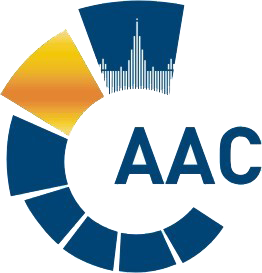 САМОРЕГУЛИРУЕМАЯ ОРГАНИЗАЦИЯ АУДИТОРОВ     АССОЦИАЦИЯ «СОДРУЖЕСТВО» 
член Международной Федерации Бухгалтеров (IFAC)(ОГРН 1097799010870, ИНН 7729440813, КПП 772901001) 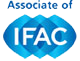 119192, г. Москва, Мичуринский проспект, дом 21, корпус 4. т: +7 (495) 734-22-22, ф: +7 (495) 734-04-22, www.sroaas.ru , info@sroaas.ru